Market Simulation Structured Scenarios 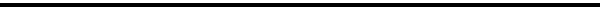 Energy Storage and Distributed Energy Resources (ESDER) – Phase 3BVersion 1.05/29/2020Location of DocumentRelease Planning  Revision HistoryTable of Contents1.	Introduction	42.	Structured Scenarios Approach	42.1	High Level Overview	42.2	Structured Scenarios Conditions and Setup	4Structured Scenario	73.	ISO Market Simulation Contact	12Introduction The objective of this document is to provide the information needed to ISO Market Participants to participate in the Energy Storage and Distributed Energy Resources (ESDER) – Phase 3B simulation scenarios. For the scope of this implementation and this initiative, please refer to the Energy Storage and Distributed Energy Resources (ESDER) – Phase 3B External Business Requirements Specification –  Release Planning  Structured Scenarios Approach High Level OverviewThe identified scenarios will be executed during the structured scenario portion of the Energy Storage and Distributed Energy Resources (ESDER) – Phase 3B market simulation.Structured Scenarios Conditions and SetupThe following additional setup will be used by the ISO during the scenario execution.MP’s will need to register their request with the ISO to participate in this simulation via the MarketSim@caiso.com mailbox.Please submit the information requested below Market ParticipantsPlease identify up to three (3) Baseline Methodologies that will be utilized in the registrations for PDR-LSR, and up to three (3) for EVSE by 7/13/2020.Please identify up to three (3) PDR-LSR Resource IDs that will be registered in the Master File for use in the structured scenarios identified below by 7/20/20:PDR-LSR CurtailmentPDR-LSR ConsumptionPlease identify any PDR registrations/resource ID that will be submitted for market runs that reflect EVSE by 7/20/20.Preparations for Market Sim:Create Registrations in DRRS for PDR-LSRs (BRQ100, BRQ110 and BRQ112) by 7/15/2020Create Registrations in DRRS for PDR-EVSEs (BRQ300) by 7/15/2020Register PDR-LSR Resources in Master File per the following by 7/20/2020:PDR- LSR Curtailment and PDR-LSR Consumption.  At least one (1) PDR-LSR Curtailment Resource ID must be flagged as CERT_SPIN = ‘Y’. (BRQ130, BRQ154, BRQ160)Verify these apply to the same physical entity (BRQ131)Pmin and Pmax (BRQ101)Dispatchable Option (BRQ135)RDT Process parameters (BRQ160)Develop SQMD data sets for PDR-LSR Resource IDs to be used in Mkt. Sim (BRQ303)PDR-LSR Curtailment Resource ID by 7/23/2020:Set A – Data set that demonstrates compliance with an CAISO dispatch for Spin award for “X” MWs [compatible with the registered Pmax for Resource ID] for an hour (Trade hour TBD)Set B – Data set that reflects non-compliance for multiple intervals with the CAISO dispatch for Spin award identified in Set A PDR-LSR Consumption Resource ID:Set A – Data that demonstrates compliance with an CAISO dispatch for energy consumption within the Pmin and Pmax (<0)Set B – Data set that reflects non-compliance for multiple intervals with the CAISO dispatchCAISOWill ensure market runs include Spin Awards for PDR-LSR Curtailment Resource IDs identified by Market ParticipantsWill ensure market runs include dispatches for PDR-LSR Consumption Resource IDs identified by Market Participants MSDCMasterfile will identify 1 PDR-LSR Curtailment resource which will submit Spin and/or Non-Spin Bids Market will accept  PDR-LSR Curtailment resources Spin and/or Non-Spin Bids and issue an AS AwardSettlements will run Spin Non-Spin No Pay PC in order to validate updates which incorporated PDR-LSR Curtailment into configuration stream.Settlements settles any Spin non-compliance in  No Pay Spinning Reserve Settlement (CC 6124) or settles any Non-Spin non-compliance in  No Pay Non-Spinning Reserve Settlement (CC 6224)ITPD manipulates the market results to cause a partial response to the Spin/NonSpin instruction.Masterfile will identify 1 PDR-LSR Curtailment resource which will submit RUC Availability Bids Market will accept  PDR-LSR Curtailment resources RUC Availability Bids and issue a RUC Capability PaymentSettlements will run RUC No Pay PC in order to validate updates which incorporated PDR-LSR Curtailment into configuration stream.Settlements settles any RUC non-compliance in CC 6824 - No Pay Residual Unit Commitment RUC SettlementITPD manipulates the market results to cause a partial response to the RUC instruction.Settlements will validate the integrity of the following primary bill determinants before a Settlement run is initiated:BA_5M_RSRC_PDR_SOURCE_FLAGBA_5M_RSRC_PERF_METER_QTYBA_5M_RSRC_CHANNEL_4_GEN_METER_QTY BA_5M_RSRC_METER_FOR_ASSOC_LOAD_ID_QTYBA_5M_RSRC_PDR_NOPAY_PERF_METER_QTYBA_5M_RSRC_METER_SOURCE_FLAGBA_5M_RSRC_METER_QTYStructured ScenarioISO Market Simulation ContactPlease contact MarketSim@caiso.com if you have any questions or concerns regarding these scenarios.DateVersionDescriptionAuthor5/04/20200.1Initial DraftRich Giska5/20/20200.2MSDC added two Structured Scenario’sPhillip Boudreau5/28/20200.3Accepted all updates made to the document by Pia, Tyler and Phillip after team reviewMohan Koya5/28/20201.0Updated cases where only a charge code number existed (example: 6011) to its full name as it exists on BPMPhillip BoudreauScenario NumberScenario Execution Trade Date: 8/19/2020Scenario Execution Trade Date: 8/19/20201DescriptionDispatch PDR-LSR Curtailment Resources for Spin/Non spin Awards with Resources complying with dispatch instructions for duration of the dispatch1ISO ActionsVerify PDR-LSR Curtailment Resource IDs identified by Market Participants are registered in Master FileEnsure market run creates dispatches for Spin awards for designated Resource IDsRun the market for designated trade date.1EIM Market Participant ActionsN/A (?)1ISO Market Participant ActionsSubmit bids for Spin for registered Resource IDs for designated trade dateAfter trade date run, submit prepared meter data set for designated trade date for Resource IDsData set to reflect compliance with CAISO dispatch for Spin Award for all intervals of duration of the dispatch (Set A)1Expected OutcomeScheduling Coordinator’s meter data submission to be processed (Set A) through:MRI-S with appropriate measurement types aligned with performance methodologySettlements with estimated results available for all relevant charge codesISO to validate the PDR-LSR Curtailment resources response to a Spin or Non-Spin dispatch instruction in Spin Non-Spin No Pay PC and settle any Spin non-compliance in  No Pay Spinning Reserve Settlement (CC 6124) or settle any Non-Spin non-compliance in  No Pay Non-Spinning Reserve Settlement (CC 6224). This would not be expected on initial only on recalc.1Anticipated Settlement OutcomeSettlements processed and actual no pay quantity categories will generate zero values:No Pay Non-Spinning Reserve Settlement (CC 6224)  No Pay Spinning Reserve Settlement (CC 6124)Settlements Scenario 1 is the settlement of PDR-LSR Curtailment Resource IDs that comply with the CAISO’s dispatch for Spin/Non Spin Awards for the duration of the dispatch. Scenario NumberScenario Execution Trade Date: 8/19/2020Scenario Execution Trade Date: 8/19/20202DescriptionDispatch PDR-LSR Curtailment Resources for Spin/ Non spin Awards with the Resources not complying with dispatch instructions for duration of the dispatch2ISO ActionsVerify PDR-LSR Curtailment Resource IDs identified by Market Participants are registered in Master FileEnsure market run creates dispatches for Spin awards for designated Resource IDsRun the market for designated trade date.ISO to modify response to ensure non-compliance with awarded spin/ non-spin2EIM Market Participant ActionsN/A (?)2ISO Market Participant ActionsSubmit bids for Spin for registered Resource IDs for designated trade dateAfter trade date run, submit prepared meter data set for designated trade date for Resource IDsData set reflects variances from the CAISO dispatch for Spin Award in multiple intervals (+ or -) for the duration of the dispatch (Set B)2Expected OutcomeScheduling Coordinator’s meter data submission to be processed (Set B) through:MRI-S with appropriate measurement types aligned with performance methodologySettlements with estimated results available for all relevant charge codesISO to validate the PDR-LSR Curtailment resources response to a Spin or Non-Spin dispatch instruction in Spin Non-Spin No Pay PC and settle any Spin non-compliance in  No Pay Spinning Reserve Settlement (CC 6124) or settle any Non-Spin non-compliance in  No Pay Non-Spinning Reserve Settlement (CC 6224). This would not be expected on initial only on recalc2Anticipated Settlement OutcomeSettlements processed and no pay quantity categories will generate non-zero values: No Pay Non-Spinning Reserve Settlement (CC 6224)  No Pay Spinning Reserve Settlement (CC 6124)Settlements Scenario 2 is the settlement of PDR-LSR Curtailment Resource IDs that do not comply with the CAISO’s dispatch for Spin/Non Spin Awards for multiple intervals for the duration of the dispatch.Scenario NumberScenario Execution Trade Date: 08/19/2020Scenario Execution Trade Date: 08/19/20203DescriptionDispatch PDR-LSR Consumption Resources for trade date where Resource complies with CAISO dispatch instructions3ISO ActionsVerify PDR-LSR Consumption Resource IDs identified by Market Participants are registered in Master FileEnsure market run creates dispatches for designated Resource IDsRun the market for designated trade date.3EIM Market Participant ActionsN/A (?)3ISO Market Participant ActionsSubmit bids for designated Resource IDs for trade dateAfter trade date run, submit prepared meter data set for designated trade date for Resource IDsData set reflects compliance with the CAISO dispatch for the duration of the dispatch (Set A)3Expected OutcomeScheduling Coordinator’s meter data submission to be processed (Set A) through:MRI-S with appropriate measurement types aligned with performance methodologySettlements with estimated results available for all relevant charge codes3Anticipated Settlement OutcomeSettlements processed and no pay quantity categories will generate zero values Affected charge codes: 6011 Day Ahead Energy Congestion Loss Settlement, 6460 FMM Instructed Imbalance Energy Settlement, 6470 Real Time Instructed Imbalance Energy SettlementSettlements Scenario 3 involves dispatch and settlement of PDR-LSR Consumption Resource IDs that comply with the CAISO’s dispatch for all intervals for the duration of the dispatch.Scenario NumberScenario Execution Trade Date: 08/19/2020Scenario Execution Trade Date: 08/19/20204DescriptionDispatch PDR-LSR Consumption Resources for trade date where Resource does not comply with CAISO dispatch instructions4ISO ActionsVerify PDR-LSR Consumption Resource IDs identified by Market Participants are registered in Master FileEnsure market run creates dispatches for designated Resource IDsRun the market for designated trade date.ISO to modify response to ensure non-compliance with awarded instructions4EIM Market Participant ActionsN/A (?)4ISO Market Participant ActionsSubmit bids for designated Resource IDs for trade dateAfter trade date run, submit prepared meter data set for designated trade date for Resource IDsData set reflects non-compliance with the CAISO dispatch for multiple intervals for the duration of the dispatch (Set B)4Expected OutcomeScheduling Coordinator’s meter data submission to be processed (Set B) through:MRI-S with appropriate measurement types aligned with performance methodologySettlements with estimated results available for all relevant charge codes4Anticipated Settlement OutcomeSettlements processed and no pay quantity categories will generate non-zero valuesAffected charge codes: 6011 Day Ahead Energy Congestion Loss Settlement, 6460 FMM Instructed Imbalance Energy Settlement, 6470 Real Time Instructed Imbalance Energy Settlement.SettlementsScenario 4 involves settlement of PDR-LSR Consumption Resource IDs that do not comply with the CAISO’s dispatch in multiple intervals for the duration of the dispatch.